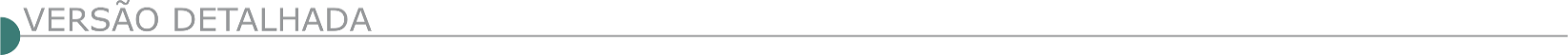 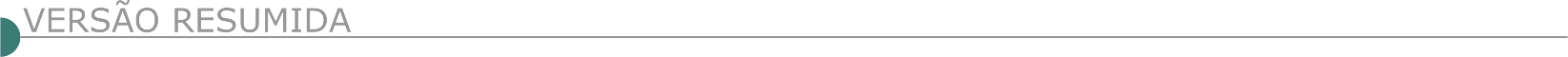 ESTADO DE MINAS GERAISCEMIG DISTRIUIÇÃO S. A. GERÊNCIA DE COMPRAS DE MATERIAL E SERVIÇOS AVISOS DE EDITAL PREGÃO ELETRÔNICO 530-H16696. Objeto: Serviços de Poda e Limpeza de Faixa em Redes e Linhas de Distribuição para a região de Ipatinga.ALMENARA PREFEITURA MUNICIPAL AVISO DE LICITAÇÃO PREGÃO PRESENCIAL Nº 015/2022Do Tipo: Menor Preço Global. Objeto: Contratação de pessoa jurídica para Execução de Serviços de Pavimentação Asfáltica em vias do muni- cípio de Almenara – MG, com recursos provenientes de Emenda Par- lamentar - INDICAÇÕES: 99042 e 98516, de acordo Projeto Básico, Planilhas, memoriais descritivos e demais anexos ao presente edital. A abertura será dia 19/07/2022 às 8hs30min, na sede da Prefeitura, Rodo- via BR 367, KM 750 – Cidade Nova – Almenara/MG. O edital poderá ser obtido pelo e-mail licitacao@almenara.mg.gov.br e será publicado no site da Prefeitura http://www.almenara.mg.gov.br/. BONFIM PREFEITURA MUNICIPAL AVISO DE LICITAÇÃO TOMADA DE PREÇOS 009/2022 A Prefeitura Municipal de Bonfim/MG torna público o Procedimento de Licitação nº 194/2022, Tomada de Preços 009/2022, para contratação de empresa para a construção de arquibancada e praça na Comunidade de Dumbá, neste Município de Bonfim/MG, conforme edital e seus anexos. Data: 25/07/2022, às 10h00min. Informações e edital na Prefeitura de Bonfim, com sede na Av. Gov. Benedito Valadares, 170, Centro - Telefax: (31) 3576-1318, e-mail licitabonfim@yahoo.com.br e site www.prefeiturabonfim.mg.gov.br. AVISO DE LICITAÇÃO TOMADA DE PREÇOS 010/2022 A Prefeitura Municipal de Bonfim/MG torna público o Procedimento de Licitação nº 195/2022, Tomada de Preços 010/2022, para contratação de empresa para construção de praças neste município de Bonfim, conforme edital e seus anexos. Data: 25/07/2022, às 14h00min. Informações e edital na Prefeitura de Bonfim, com sede na Av. Gov. Benedito Valadares, 170, Centro - Telefax: (31) 3576-1318, e-mail licitabonfim@yahoo.com.br e site www.prefeiturabonfim.mg.gov.br. BRAÚNAS PREFEITURA MUNICIPAL AVISO DE EDITAL – TOMADA DE PREÇOS Nº 005/2022. TOMADA DE PREÇOS Nº 005/2022. Objeto: contratação de empresa, para execução de serviços de pavimentação em bloquete sextavado, no trecho da Rua Principal, na comunidade de Santa Rita, município de Braúnas/MG, com recursos oriundos da lei 23.830/2022. Abertura 26/07/22, às 09h30min. Edital disponível no site www.braunas.mg.gov.br link licitações. Informações (33) 3425-1115. CAMPO BELO PREFEITURA MUNICIPAL TOMADA DE PREÇOS Nº. 07/2022 Edital de Publicação - Prefeitura Municipal de Campo Belo/MG. Tomada de Preços nº. 07/2022. Objeto: Contratação de empresa para prestação de serviços de mão de obra com fornecimento de materiais para construção de Quadra Poliesportiva no Centro Municipal de Educação CEMEI - Maria de Carvalho Fiorini - Dona Lia, neste município, Recursos SEE - Convênio nº.1261001000/2022/SEE. Abertura: 27/07/2022 às 13:00 horas. Mais informações: Rua Tiradentes, n.º 491, Centro. Tel.: (0**35) 3831-7914. E-mail: licitacao@campobelo.mg.gov.br. PREFEITURA DE CAMPOS ALTOS COMISSÃO DE LICITAÇÃO - TOMADA DE PREÇO Nº 04/2022O Município de Campos Altos-MG, torna público a quem interessar possa que, está aberta licitação modalidade Tomada de preço Nº 04/2022, Processo Nº 61/2022, para CONTRATAÇÃO DE EMPRESA PARA EXECUÇÃO DE OBRA DE REFORMA E AMPLIAÇÃO DA ESCOLA MUNICIPAL DEIRÓ BORGES, CONFORME PLANO DE TRABALHO E CONVÊNIO Nº 1261000808/2022/SEE, FIRMADO ENTRE O MUNICÍPIO DE CAMPOS ALTOS E O ESTADO DE MINAS GERAIS POR INTERMÉDIO DA SECRETARIA DE ESTADO DE EDUCAÇÃO. Abertura prevista para o dia 21/07/2022 08:30:00 horas. Prazo para cadastramento dos interessados até o dia 18/07/2022. O Edital encontra-se a disposição no Setor de Licitação desta Prefeitura ou pelo site: www.camposaltos.mg.gov.br. CARMO DO RIO CLARO PREFEITURA MUNICIPAL - TOMADA DE PREÇOS Nº 002/2022 PROCESSO Nº 073/2022 O MUNICÍPIO DE CARMO DO RIO CLARO/ MG torna público que, por não acudirem interessados na sessão que ocorreu no dia 07/06/2022, fará a repetição da Tomada de Preços Nº 002/2022, Tipo Menor Preço Global, para “Contratação de Empresa Especializada para Prestação de Serviços com Fornecimento de Material para Remanescente de Obra de Construção da UBS Bela Vista II, Tipo 1A, Conforme Resolução SES/MG 3561/2012”. O edital está à disposição dos interessados no Departamento de Licitações e Contratos, na Sede do Município, sito à Rua Delfim Moreira, nº 62, Centro, no horário de 08h. às 11h. e de 12h30min. às 17h., em dias úteis e no site (www.carmodorioclaro.mg.gov.br) a partir desta data. Informações adicionais pelo telefone (35) 3561-2000 ou no endereço acima. A Sessão Pública será no dia 21/07/2022, às 09h15min. Os documentos de Habilitação e as Propostas deverão ser protocolizados até às 09 horas do dia 21/07/2022.CENTRAL DE MINAS PREFEITURA MUNICIPAL AVISO DE LICITAÇÃO – TOMADA DE PREÇOS Nº 04/2022 O Município de Central de Minas/MG comunica que abrirá PROCESSO LICITATORIO Nº 028/2022, modalidade TOMADA DE PREÇOS Nº 04/2022, cujo objeto é Execução de drenagem superficial/subterrânea para escoação de água. A abertura será dia 20/07/2022 às 08:30 horas, na sede da Prefeitura Municipal de Central de Minas, localizada na Av. Prefeito Genil Mata da Cruz, 12, Centro, Central de Minas/MG. O Edital poderá obtido pelo e-mail: licitacentral2013@hotmail.com e demais informações tel.: (033) 3243-0223. Gilberto Ferreira da Cunha – Prefeito Municipal.CHÁCARA PREFEITURA MUNICIPAL - LICITAÇÃO. PROCESSO N° 098/2022 TOMADA DE PREÇOS N° 003/2022. Objeto: Contratação de empresa especializada na prestação de serviços de engenharia para Construção da Cobertura da Quadra Poliesportiva no Complexo Educacional Prefeito Optaciano Augusto de Paula por Empreitada Global em atendimento ao Projeto elaborado e aprovado pelo Município de Chácara, com recursos próprios, conforme condições e especificações contidas no Edital e seus anexos. Sessão Pública para recebimento das propostas dia 22/07/2022 às 09:00. O edital poderá ser obtido eletronicamente no site oficial da Prefeitura Municipal de Chácara (www.chacara.mg.gov.br) ou diretamente junto à Comissão Permanente de Licitações, localizada na Rua Heitor Cândido, nº 60, Centro, Chácara – MG. Informações (032) 3277-1014. Email: licitacao@chacara.mg.gov.br. CONCEIÇÃO DO RIO VERDE PREFEITURA MUNICIPAL TOMADA DE PREÇOS Nº 00006/2022. PROCESSO LICITATÓRIO Nº 00079/2022. Refere-se à Contratação de Empresa de Construção Civil por Empreitada Global com fornecimento de material e mão de obra, para a construção dos portões do Centro de Eventos Municipal, localizado à Rua Maria José Ribeiro, s/nº, Despesas Custeadas com Recursos Próprios, Tipo Menor Preço por Empreitada Global, e que estará recebendo, através da Comissão Permanente de Licitação (instituída pela Portaria nº 001/2022), os envelopes de documentação e propostas, até o dia 21/07/2022, às 14h00min (quatorze horas e zero minutos), na Sede da Prefeitura Municipal, situada na Praça Prefeito Edward Carneiro, nº 11, nesta cidade de Conceição do Rio Verde, Estado de Minas Gerais, sendo que nesta data e horário serão abertos e analisados os envelopes de habilitação, ocorrendo o julgamento das propostas de preços no dia 29/07/2022, às 14h00min (quatorze horas e zero minutos). Informações complementares e Edital pelos telefones: (35) 3335-1013, (35) 3335-1767 ou pelo e-mail: licitacoes@conceicaodorioverde.mg.gov.br. PREFEITURA MUNICIPAL DE CORONEL FABRICIANO - CONCORRÊNCIA PÚBLICA Nº 3/2022 PROCESSO DE COMPRA N.º 234/2022, PROCESSO LICITATÓRIO Nº 101/2022 Objeto: contratação de empresa por menor preço global e sob regime de empreitada global, com medições unitárias, com fornecimento de mão de obra, materiais e equipamentos para prestação de serviços para execução da Obra de Adequação de Obra de Arte na cidade de Coronel Fabriciano, através do convênio 921169/2021, em atendimento a Secretaria de Governança de Obras e Serviços Urbanos, tendo como fonte de receita, Recursos de Outras Transferências de Convênios ou Repasses da União e Recursos não Vinculados de Impostos. Abertura dia 05/08/2022 às 09h00min. Os envelopes deverão ser protocolados até às 08h45min do mesmo dia. O Edital poderá ser retirado no Portal da Transparência pelo site www.fabriciano.mg.gov.br. Para dúvidas e esclarecimentos disponibilizamos os telefones (31)3406-7540, 7452 e o e-mail: licitacao@fabriciano.mg.gov.br.FRONTEIRA PREFEITURA MUNICIPAL- AVISO - EDITAL DE LICITAÇÃO CONCORRÊNCIA PÚBLICA Nº 002/2022TIPO “MENOR PREÇO”.O Prefeito Municipal no uso de suas atribuições legais, torna público que fará realizar às 08hrs30min do dia 10 de agosto de 2022, no departamento de licitação - na Av. Minas Gerais nº 110 - Centro - Fronteira/MG, concorrência pública objetivando a contratação de empresa especializada na Área da Engenharia, para execução de obras visando a conclusão do Centro de Eventos Municipal, situado na Av. Professora Sueli Carolina de Liuma, nesta Cidade de Fronteira/MG, conforme projeto. Fronteira, 04 de julho de 2022.GRUPIARA PREFEITURA MUNICIPAL AVISO DE LICITAÇÃO TOMADA DE PREÇOS Nº 004/2022 O Município de Grupiara/MG, através da Comissão Permanente de Licitação, torna público que às 09:00 horas do dia 26 de julho de 2022, estará realizando Tomada de Preços na contratação de empresa especializada para execução de redes de drenagem pluvial em vias públicas deste município. Maiores informações pelo tel. (034) 3844-1369 das 08:00 às 16:00 horas - Maria Regina Hueb Dib Oliveira - Presidente da Comissão Permanente de Licitação - Grupiara/MG.IBIAÍ PREFEITURA MUNICIPAL- P. Nº 060/22 TP Nº 08/22 Objeto: contratação de empresa especializada em engenharia civil para executar a construção de uma quadra esportiva coberta na escola municipal Lídia de Sales Cordeiro. Sessão: 25/07/22 às 09:00 hs. Edital: e-mail: setordelicitacao.ibiai@hotmail.com ou site http://ibiai.mg.gov.br/editaislicitacoes. IGARAPÉ PREFEITURA MUNICIPAL COMUNICA A REALIZAÇÃO DA TOMADA DE PREÇOS Nº 08/2022 Relativo ao Processo Administrativo de Compras n° 094/2022 nos moldes da Lei Federal n° 8.666/1993, sob o regime de execução por preço unitário. A abertura das propostas se dará às 09h do dia 22/07/2022. Objeto: Contratação de empresa especializada para execução de construção da Escola Municipal do Ensino Infantil e Fundamental do Bairro Novo Horizonte no Município de Igarapé/MG, no prazo de 12 (doze) meses. O edital completo está disponível nos sites www.igarape.mg.gov.br e ainda, no setor de Licitações, situado no prédio da Prefeitura Municipal de Igarapé/MG, na Avenida Governador Valadares, n° 447, Centro, Igarapé/MG, no horário de 08h às 17h. Mais informações, telefone (31) 3534-5355. A Comissão Permanente de Licitação, 05/07/2022.PREFEITURA MUNICIPAL DE INIMUTABA AVISO DE LICITAÇÃO PREGÃO PRESENCIAL Nº 24/2022 O Município de Inimutaba, torna público a abertura do Processo Licitatório nº 756/2022 - Pregão Presencial nº 024/2022 - Registro de Preços, do tipo menor preço por item, para a execução de serviços de conservação de pavimentos viários - "Tapa-Buraco", com aplicação de Pré-Misturado a frio (usinagem própria) e pintura de ligação (AF - 12/2020, com fornecimento de material e mão de obra. A abertura da licitação está marcada para o dia 18/07/2022, às 13:00hs. O Edital se encontra disponível no site www.inimutaba.mg.gov.br e maiores informações com o Setor de Licitações.ITAPECERICA PREFEITURA MUNICIPAL TP 011/2022 Objeto: contratação de empresa para executar as obras de reforma e melhorias no prédio da UBS da Comunidade Indígena Pataxós, localizado na zona rural de Lamounier, distrito de Itapecerica/MG. Protocolo dos envelopes: até às 13h do dia 22/07/2022. O certame terá início às 13h15 do mesmo dia. O edital está disponível no site www.itapecerica.mg.gov.br. TP 12/2022 Objeto: Contratação de empresa para executar as obras de construção de um vestiário na Quadra Poliesportiva de Neolândia, distrito de Itapecerica. O protocolo dos envelopes será até as 12h30 do dia 25/07/2022. A sessão de habilitação terá início às 13h00 do mesmo dia. O edital está disponível no site www.itapecerica.mg.gov.br. JEQUERI PREFEITURA MUNICIPAL TOMADA DE PREÇOS Nº 007/2022 Aviso de Edital. Torna público que se encontra aberto o Procedimento de Licitação, visando a Contratação de Empresa de engenharia, sob o regime de Empreitada por Preço Global, para execução da obra de construção de pórtico na entrada da cidade de Jequeri/MG, através do Convênio nº 1301002241/2022, por intermédio da Secretaria de Estado de Infraestrutura e Mobilidade -SEINFRA e o Munícipio de Jequeri/ MG. Abertura: dia 21/07/2022, às 09h00min. Edital pode ser obtido no local, de segunda à sexta, das 13h00min às 16h00min, e-mail: licitacao@jequeri.mg.gov.br ou no site: www.jequeri.mg.gov.br. LAMIM PREFEITURA MUNICIPAL TOMADA DE PREÇOS Nº 04/2022 O MUNICÍPIO DE LAMIM/MG, torna público na forma da Lei Federal nº 8.666/93, que às 09h00min (nove horas), do dia 25/07/2022, promoverá abertura de Licitação na modalidade Tomada de Preços nº 04/2022, objetivando a contratação de empresa especializada para a execução das obras e serviços de engenharia para pavimentação em bloquetes na comunidade “Bendito”, zona rural de Lamim/MG. Edital poderá ser solicitado na Prefeitura de Lamim/MG, na Pça. Divino Espírito Santo, 06, Centro. Informações pelo telefone (31) 3754-1130. E-mail: licitacao@lamim.mg.gov.br. MEDEIROS PREFEITURA MUNICIPAL PROCESSO LICITATÓRIO 80/2022, CONCORRÊNCIA 01/2022 A Prefeitura Municipal de Medeiros, Torna Pública o Aviso de Licitação referente ao Processo Licitatório 80/2022, Concorrência 01/2022, com abertura Dia 09-08-2022 As 08:30 Hs, com o objeto: Contratação de empresa especializada para Construção da UPA (Unidade de Pronto Atendimento) de Medeiros, conforme anexos deste edital, incluindo o fornecimento de materiais, equipamentos e mão de obra. O Edital completo e maiores informações poderão ser obtidas, na sede da Prefeitura Municipal de Medeiros, Avenida Clodoveu Leite De Faria, 400 – Centro – Medeiros, Cep 38930-000 Ou Pelo Site www.medeiros.mg.gov.br.PREFEITURA MUNICIPAL DE MINAS NOVAS/MG - INEXIGIBILIDADE DE LICITAÇÃO Nº 010/2022. TORNA PÚBLICO O EDITAL CREDENCIAMENTO Nº 007/2022Objeto: Credenciamento de microempreendedor individual p/ prestação de serviços calçamento com bloquetes, serviços de reformas, construções e outros p/ atender a demanda da Adminstração Municipal. A primeira sessão pública de análise da documentação de habilitação e classificação dar-se-á no dia 19/07/2022 às 14:30 horas e permanentemente aberto no período de vigência. Edital/Informações (33)37641252NOVA SERRANA PREFEITURA MUNICIPAL. PROCESSO LICITATÓRIO Nº 140/2022, CONCORRÊNCIA Nº 002/2022. Objeto: Ampliação e construção de área de práticas aquáticas da Escola Américo Ferreira no Bairro Capão Novo, no Município de Nova Serrana-MG. Entrega dos envelopes no dia 08/08/2022, às 09h30min. Mais informações pelo telefone (37) 3226.9011. Nova Serrana, 06 de julho de 2022. Elaine Maria Ribeiro Pires – Presidente da Comissão Permanente de Licitação.PAINS PREFEITURA MUNICIPAL AVISO DE LICITAÇÃO DA TOMADA DE PREÇOS Nº 014/2022 A Prefeitura Municipal de Pains torna público a todos os interessados a realização do Processo Licitatório Nº 122/2022. Modalidade: Tomada de Preços Nº 014/2022. Tipo: Menor Preço Unitário. Objeto: Contratação de empresa de engenharia ou arquitetura e urbanismo para prestação de serviço de pavimentação nas ruas João Marçal de Melo, Contorno, Joaquim Murtinho e Bela Vista do Município de Pains/MG. Abertura da Sessão: às 9h do dia 25 de julho de 2022. Local: Setor de Licitações, situado à Praça Tonico Rabelo, 164 – Centro – Pains/MG. Tel.: (37) 3323-1285. Karina Paula Rodrigues Silva, Presidente da CPL. Edital disponível no site da Prefeitura www.pains.mg.gov.br. AVISO DE LICITAÇÃO DA TOMADA DE PREÇOS Nº 015/2022 A prefeitura Municipal de Pains torna público a todos os interessados a realização do processo Licitatório º 123/2022. Modalidade: Tomada de preços º 015/2022. Tipo: Menor preço unitário. Objeto: Contratação de empresa de engenharia ou arquitetura e urbanismo para prestação de serviço de pavimentação na rua Manoel Lopes do Município de Pains/MG. Abertura da Sessão: às 9h do dia 26 de julho de 2022. Local: setor de Licitações, situado à raça Tonico Rabelo, 164 – entro – Pains/MG. Tel.: (37) 3323-1285. PREFEITURA MUNICIPAL DE PATOS DE MINAS - AVISO DE LICITAÇÃO – CONCORRÊNCIA Nº 09/2022 Tipo: Menor valor global, sendo o regime de execução a empreitada por preço unitário. Objeto: Contratação de empresa especializada na área de engenharia para EXECUÇÃO DE SERVIÇOS DE PAVIMENTAÇÃO DE VIAS NOS DISTRITOS DE CHUMBO E MAJOR PORTO, NO Município de Patos de Minas, CONFORME CONVÊNIO Nº 1491000255/2018, celebrado com A SECRETARIA DE ESTADO DE GOVERNO, devendo os envelopes com a proposta e a documentação serem encaminhados à Diretoria de Suprimentos e Controle Patrimonial, localizada à Rua Dr. José Olympio de Melo, nº 151, 2º andar, Bairro Eldorado, Patos de Minas/MG, CEP: 38.700-900, até a data da sessão no dia 08/08/2022 até às 13:00h, sendo que serão abertos no mesmo dia e horário, na Sala de Reunião  no 2º andar. O edital completo encontra-se no site do Município nos ícones: Portal da Transparência e Licitações. Maiores informações, junto à Prefeitura Municipal de Patos de Minas, através do telefone: (34) 3822-9607 das 12h00 às 18h00. AVISO DE LICITAÇÃO – CONCORRÊNCIA Nº 10/2022 Tipo: Menor valor global, sendo o regime de execução a empreitada por preço unitário. Objeto: Contratação de empresa especializada na área de engenharia para PRESTAÇÃO DE SERVIÇOS TÉCNICOS DE EXECUÇÃO DA OBRA DE REFORMA E AMPLIAÇÃO DA ESCOLA MUNICIPAL ABDIAS CALDEIRA BRANT, NO Município de Patos de Minas, devendo os envelopes com a proposta e a documentação serem encaminhados à Diretoria de Suprimentos e Controle Patrimonial, localizada à Rua Dr. José Olympio de Melo, nº 151, 2º andar, Bairro Eldorado, Patos de Minas/MG, CEP: 38.700-900, até a data da sessão no dia 11/08/2022 até às 13:00h, sendo que serão abertos no mesmo dia e horário, na Sala de Reunião  no 2º andar. O edital completo encontra-se no site do Município nos ícones: Portal da Transparência e Licitações. Maiores informações, junto à Prefeitura Municipal de Patos de Minas, através do telefone: (34) 3822-9607 das 12h00 às 18h00.PEDRALVA PREFEITURA MUNICIPAL TOMADA DE PREÇO Nº 03/2022 AVISO DE LICITAÇÃO TOMADA DE PREÇO Nº 03/2022. TIPO: menor preço global. OBJETO: contratação de empresa para reforma da ponte localizada no bairro Paulino Paixão, divisa dos municípios de Pedralva e São José do Alegre. Entrega dos Envelopes: até às 09h30min do dia 25/07/2022. ABERTURA DA SESSÃO: dia 25/07/2022 às 10h. PIRAJUBA PREFEITURA MUNICIPAL AVISO DE LICITAÇÃO TP 013/2022 A Prefeitura Municipal De Pirajuba torna público nos termos das leis 8666/93 e suas alterações que fará realizar através da comissão permanente de licitações a tomada de preços 013/2022 “contratação de empresa especializada para a finalização de reforma e modernização das instalações da escola municipal professor LÁZARO ROSA MUNIZ UNIDADE I”. Data de abertura: 25 de julho de 2022 as 09:00 horas. O edital poderá ser obtido no site www.pirajuba.mg.gov.br/licitacoes. Informações e esclarecimentos poderão ser obtidos pelo e-mail licitacao@pirajuba.mg.gov.br.PREFEITURA MUNICIPAL DE QUELUZITO AVISO DE CONCORRÊNCIA PÚBLICA Nº 01/2022. O município de Queluzito – MG, torna público a realização do Concorrência Pública Nº 01/2022, autorizado pelo PL Nº 46/2022, visando a contratação de pessoa jurídica para prestação de serviços, por empreitada global, para execução de obras de urbanização e pavimentação asfáltica da estrada que liga a comunidade de Campo Belo a sede do município, de acordo com os projetos, planilhas e memoriais fornecidos pelo setor de engenharia da Prefeitura Municipal conforme anexos em atendimento a Secretaria Municipal de Obras Públicas e Assuntos Urbanos de Queluzito – MG. Dia 09/08/2022 às 09h00min. Edital disponível em www.queluzito.mg.gov.br. RIO ESPERA PREFEITURA MUNICIPAL TOMADA DE PREÇOS N° 01/2022 MUNICÍPIO DE RIO ESPERA/MG, torna público para conhecimento de todos, nos termos da Lei Federal nº 8.666/93, que será realizada a Tomada de Preços n° 01/2022, Processo nº 66/2022, tipo menor preço global, no dia 21 (vinte e um) de julho de 2022, às 10:00hs (dez horas). Objeto: Contratação de empresa especializada para execução das obras e serviços de engenharia para construção de uma ponte na comunidade denominada “Cassimiro”. Edital em seu inteiro teor estará à disposição no setor de licitações, na Pça da Piedade, 36, Centro, ou site: https://rioespera.mg.gov.br/. Maiores informações no tel. (31) 3753-1254, a partir das 09h00hs. E-mail: licitacoesrioespera@gmail.com. SABARÁ PREFEITURA MUNICIPAL AVISO EDITAL DE LICITAÇÃO N.º 067/2022 TOMADA DE PREÇOS Será realizado no dia 21/07/2022, às 09:00 horas, cujo objeto é contratação de empresa do ramo para a execução das obras de reforma e ampliação na Escola Municipal Bernardino Augusto Ferreira, localizada na Rua Atílio Purri, nº 203, Bairro Borba Gato, Sabará-MG, com o fornecimento de mão de obra e materiais, em atendimento a Secretaria Municipal de Obras, conforme especificações contidas neste edital e seus anexos. Edital e anexos no site: www.sabara.mg.gov.br.SANTO ANTÔNIO DO AMPARO PREFEITURA MUNICIPAL. REABERTURA EDITAL RETIFICADO. PROCESSO 064/2022. PREGÃO PRESENCIAL 032/2022.Tipo: Menor Preço Global. Objeto: Registro de preços para futura e eventual Contratação de empresa prestadora de serviços de rastreamento e monitoramento via satélite para veículos do Poder Executivo Municipal de Santo Antônio do Amparo MG. Entrega dos Envelopes: Dia 18 de Julho de 2022 às 13h00min. Abertura dos envelopes: Dia 18 de Julho de 2022 às 13h15min. Processo 072/2022. Tomada de Preço 008/2022. Tipo: Menor Preço por Empreitada Global. Objeto: Contratação de Empresa para execução de Obra de Reforma e Revitalização de Praça Pública localizada na Rua Carlos Teixeira de Avelar conforme Resolução SEGOV 011-2021. Entrega abertura dos Envelopes: Dia 21 de Julho de 2022 às 12h30min. Abertura dos envelopes: Dia 21 de Julho de 2022 às 12h45min. Processo 073/2022. Tomada de Preço 009/2022. Tipo: Menor Preço por Empreitada Global. Objeto: Contratação de Empresa para execução dos serviços de Drenagem do Bairro denominado Antero no Distrito de São Sebastião da Estrela, conforme Resolução SEGOV 011-2021. Entrega abertura dos Envelopes: Dia 21 de Julho de 2022 às 15h00min. Abertura dos envelopes: Dia 21 de Julho de 2022 às 15h15min. Carlos Henrique Avelar. Prefeito Municipal. Soraia do Carmo Bolcato. Presidente da CPL. Informações completas com a Comissão Permanente de Licitação da Prefeitura Municipal de Santo Antônio do Amparo/MG – Fone (35) 3863-2777, no horário de 13h00min as 16h00min. licitacao@santoantoniodoamparo.mg.gov.br.SÃO GOTARDO PREFEITURA MUNICIPAL- PROCESSO LICITATÓRIO Nº. PMSG/CPL/095/2022. TOMADA DE PREÇOS Nº. 013/2022.Tipo: Menor preço global. Objeto: seleção e contratação de empresa especializada para execução da construção do muro da avenida Paulo Shimada, no município de São Gotardo/Mg. Data de abertura: 26/07/2022 - Entrega dos envelopes até as 12h45min – Abertura dos envelopes a partir de 13h00min, na sala do departamento de licitação. Edital completo disponível gratuitamente no site da prefeitura municipal de São Gotardo/MG (www.saogotardo.mg.gov.br). Informações: tel. (34) 3671-7111/7127 ou e-mail: licitacaosg@gmail.com. AVISO DE LICITAÇÃO. PROCESSO LICITATÓRIO Nº. PMSG/CPL/097/2022. TOMADA DE PREÇOS Nº. 014/2022. Tipo: Menor preço global. Objeto: seleção e contratação de empresa especializada para execução da revitalização das praças da cidade de são Gotardo e do distrito de guarda dos ferreiros. Data de abertura: 27/07/2022 - Entrega dos envelopes até as 12h45min – Abertura dos envelopes a partir de 13h00min, na sala do departamento de licitação. Edital completo disponível gratuitamente no site da prefeitura municipal de São Gotardo/MG (www.saogotardo.mg.gov.br). Informações: tel. (34) 3671-7111/7127 ou e-mail: licitacaosg@gmail.com. SERICITA PREFEITURA MUNICIPAL TOMADA DE PREÇOS Nº 04/2022 PROCESSO DE LICITAÇÃO Nº 178/2022, TOMADA DE PREÇOS Nº 04/2022. Objeto: execução de obras de pavimentação em bloquetes e drenagem em diversas ruas do Município de Sericita/MG, com recursos oriundos do Contrato de Financiamento BDMG/BF Nº 329.756/21, Linha de Financiamento BDMG Municípios/2021, firmado com o Banco de Desenvolvimento de Minas Gerais S. A. Valor estimado R$ 1.821.139,31. Visita Técnica: de 18/07/22 a 20/07/22, das 12:00 as 14:00 horas. Sessão 25/07/2022, 9:00h. Edital disponível junto à CPL ou através do e-mail: contato@sericita.mg.gov.br. TUMIRITINGA PREFEITURA MUNICIPAL PROC. LICITATÓRIO Nº 69/2022. TOMADA DE PREÇO (MENOR PREÇO) Nº 10/2022. Objeto: contratação de empresa para execução de pavimentação asfáltica em cbuq, conforme número do convênio nº 1301001624/2022/ seinfra, firmado entre o estado por intermédio da secretaria de estado de infraestrutura e mobilidade, e município de Tumiritinga/MG. Abertura: Dia 20/07/2022, às 09:00, à Av. Amazonas, 864 - Centro - Tumiritinga-MG, Cep. 35.125- 000. Maiores informações 33-3235-1166, Email: licitacao@tumiritinga.mg.gov.br. PREFEITURA MUNICIPAL DE UBAPORANGA – MG.– PAC Nº 097/2022 – PREGÃO PRESENCIAL Nº 052/2022. O município de Ubaporanga – MG, TORNAPÚBLICO a realização de processo licitatório objetivando a contratação de empresa especializada em obras e serviços de engenharia serviços de pavimentação da Rua Major Alexandrino, consistindo no fornecimento de materiais, mão-de-obra, insumos, equipamentos e quaisquer outros objetos inerentes à execução, conforme especificações contidas no memorial descritivo, projetos, planilhas. Abertura: 28/07/2022 às 08h30min. Local: Sala de licitações da Prefeitura Municipal de Ubaporanga – MG situada à Praça João Ribeiro nº 62 - Centro – Ubaporanga – MG. Maiores informações pelo Tel: (033) 3323 1461 ou 3323-1200, pelo site www.ubaporanga.mg.gov.br ou pelo e-mail: licitacao@ubaporanga.mg.gov.br.UBERABA - CODAU – MG - AVISO DE LICITAÇÃO PREGÃO ELETRÔNICO Nº 109/2022 A Companhia Operacional de Desenvolvimento Saneamento e Ações Urbanas – CODAU torna público que marcou a licitação, sob a modalidade PREGÃO ELETRÔNICO, do tipo MENOR PREÇO POR ITEM, cujo objeto é o registro de preços para futuro e eventual fornecimento de MEDIDORES MONOJATOS E MULTIJATOS TAQUIMÉTRICOS CLASSE METROLÓGICA “B” DN 3/4 a 2”, sem conexões, caracterizado no Caderno de Especificações Técnicas e Construtivas, destinados aos conjuntos habitacionais deste município de Uberaba MG, conforme exigências destacadas neste Termo de Referência (Anexo II do Edital), em atendimento à solicitação da Diretoria de Desenvolvimento e Saneamento. Recebimento das propostas por meio eletrônico: A partir das 08:00 horas do dia 07/07/2022 até às 08:59 horas do dia 19/07/2022 Início da Sessão de Disputa de Preços: Às 09:00 horas do dia 19/07/2022 Local para aquisição do edital, Av. da Saudade, 755-A – Bairro Santa Marta, Uberaba –MG – CEP 38.061-000, Seção de 188 Licitações – Telefone: (0xx34) 3318–6036/6037/6038/6039, e-mail: licitacao@codau.com.br . O edital poderá ser requerido no endereço acima, devendo os interessados apresentar dispositivo para cópia do mesmo, ou retirá-lo pelos sites: www.codau.com.br ou www.licitanet.com.br.AVISO DE LICITAÇÃO (REPUBLICADO POR ALTERAÇÕES NOS ANEXOS E VALOR ESTIMADO DA LICITAÇÃO) EDITAL RESUMIDO DA TOMADA DE PREÇOS N° 008/2022 A Presidenteda Comissão Permanente de Licitações do Município de Uberaba/MG (designada pela Portaria Municipal n° 193, de 14 de julho de 2021), torna pública a abertura da TOMADA DE PREÇOS N° 008/2022, do tipo MENOR PREÇO GLOBAL, objetivando a contratação de empresa de engenharia para a reforma dos Ecopontos Municipais, em atendimento à Secretaria de Serviços Urbanos e Obras [SESURB]. Local de entrega dos documentos de habilitação/proposta de preços : * Sala de reuniões da Secretaria de Administração, no Centro Administrativo do Município de Uberaba/MG, com endereço na Avenida Dom Luiz Maria de Santana, n° 141, Bairro Mercês, CEP 38061-080. Prazo-limite para entrega dos documentos de habilitação e proposta de preços * Até às 14h00min do dia 26/07/2022. Abertura dos envelopes e realização do certame : * Às 14h10min do dia 26/07/2022, no local acima indicado. Valor estimado da licitação : R$ 1.194.021,91. Fonte de recursos : : Próprios. O Edital e demais documentos pertinentes à Tomada de Preços n° 008/2022 estarão disponíveis a partir das 12h00min do dia 08/07/2022 (sexta-feira) junto ao portal eletrônico oficial do Município de Uberaba/MG, pelo link: <http:// www.uberaba.mg.gov.br/portal/conteudo,29557 >. Demais informações podem ser obtidas pelo telefone (34) 3318-0938 e/ou e-mail: < comissaolicitacaopmu@gmail.com >.SECRETARIA MUNICIPAL DE SAÚDE - TOMADA DE PREÇOS N° 08/2022. Publicado por alterações nos anexos e valor estimado da licitação. Objetivando contratação de empresa de engenharia para a reforma dos ecopontos Municipais, em atendimento à B. Data da Habilitação e propostas de preços: Até às 14horas do dia 26/07/2022. Abertura dos envelopes: Às 14h10min do mesmo dia. Local para realização e retirada de edital: ala de reuniões da secretaria de Administração, localizada na rua Dom Luis Maria Santana, n°141, Bairro anta Marta, 7neste Município. Valor estimado: R$1.194.021,91. O edital estará disponível a partir das 12horas do dia 08/07/2022 através do link: http:// www.uberaba.mg.gov.br/portal/conteudo,29557. Demais informações podem ser obtidas pelo telefone (34) 3318-0938 e/ou e-mail: comissaolicitacaopmu@gmail.com. PREFEITURA DO MUNICÍPIO DE VARGINHA AVISO EDITAL DE LICITAÇÃO Nº. 179/2022 PREGÃO PRESENCIAL Nº. 171/2022 O Município de Varginha (M.G.), através de seu Prefeito Municipal, Sr. Vérdi Lúcio Melo, torna público que por motivos de modificação no Edital, os procedimentos relativos à Licitação – Pregão Presencial nº. 171/2022, cujo objeto constitui-se da contratação de empresa para execução de serviços de coleta e transporte de resíduos sólidos em vias públicas do Município de Varginha, fica redesignada a data de 14/07/2022 às 13h00 (treze horas), para a sessão pública com o recebimento dos Envelopes das Propostas e Habilitação, junto ao Departamento de Suprimentos do Município, sito na Rua Júlio Paulo Marcellini, nº 50 Vila Paiva.ESTADO DO AMAPÁ PREFEITURA MUNICIPAL DE FERREIRA GOMES AVISO DE LICITAÇÃO CONCORRÊNCIA Nº 1/2022/CPL/PMFG PROCESSO ADMINISTRATIVO Nº 556/2022-SEMOSP/PMFG. O Presidente no uso de suas atribuições torna público a Concorrência Pública nº 002/2022, no dia 23 de agosto de 2022, às 10h00min, na sala de reuniões da Comissão de Licitação, na Rua: Duque de Caxias, s/n, Centro, CEP nº 68.915-000, objetivando a contratação de empresa na área de engenharia para executar Pavimentação asfáltica, recuperação de vias, drenagem, calçada e meio fio. DA DOTAÇÃO ORÇAMENTÁRIA - A despesa decorrente desta contratação, no valor máximo estimado de R$ 10.815.562,05 (dez milhões, oitocentos e quinze mil, quinhentos e sessenta e dois reais e cinco centavos), de acordo com as especificações contidas nos anexos do edital. O edital completo poderá ser obtido junto à Comissão, no endereço acima, de segunda à sexta, das 08h00 às 12:00, no endereço acima descrito.ESTADO DO AMAZONASPREFEITURA MUNICIPAL DE MANAUS AVISO DE LICITAÇÃO CONCORRÊNCIA Nº 9/2022A Comissão Municipal de Licitação da Prefeitura de Manaus, através da Subcomissão de Infraestrutura, torna público a abertura da Concorrência nº 009/2022. Objeto: Contratação de empresa especializada em obras e serviços de engenharia para executar construção de Galeria Pré-Moldada na Av. Autaz Mirim, para o Programa de Recuperação Ambiental do Igarapé do Mindú, localizado no Parque Linear do Mindú, em Manaus/AM - Secretaria Municipal de Infraestrutura (SEMINF), que será realizada no dia 08/08/2022, às 8h30min (horário local). O Edital estará disponível aos interessados a partir do dia 06/07/2022, no site: sistemas.manaus.am.gov.br, ou na Comissão Municipal de Licitação, Avenida Constantino Nery nº 4080 - Chapada, das 8 às 17h (horário local), telefones: (92) 3215-6333 e 3215-6376, ou pelo e-mail: cml.se@pmm.am.gov.br. ESTADO DA BAHIASECRETARIA DE INFRAESTRUTURA - AVISOS DE LICITAÇÕES - CONCORRÊNCIAS Nº 170/2022 E Nº 171/2022- SECRETARIA DE INFRAESTRUTURA CONCORRÊNCIA Nº 170/2022Tipo: Menor Preço. Abertura: 10/08/2022 às 09h30min. Objeto: Pavimentação em CBUQ nos acessos a BR- 430 e BA-160 em Bom Jesus da Lapa-BA, extensão 6,975 km. Família: 07.19.CONCORRÊNCIA Nº 171/2022Tipo: Menor Preço. Abertura: 10/08/2022 às 10h30min. Objeto: Pavimentação em TSD, trecho: Entr. BR030 (Julião), acesso ao Distrito de Cana Brava, município de Malhada-BA, com extensão de 38,50 km. Família: 07.19. Local: Comissão Permanente de Licitação - CPL - SEINFRA, Av. Luiz Viana Filho, nº 440 - 4ª Avenida - Centro Administrativo da Bahia - Prédio Anexo - 1º andar - Ala B, Salvador-Ba. Os interessados poderão obter informações no endereço supracitado, de segunda a sexta-feira, das 8h30min às 12h e das 13h30min às 17h30min. maiores esclarecimentos no telefone (71)3115-2174, no site: www.infraestrutura.ba.gov.br e e-mail: cpl@infra.ba.gov.br. SECRETARIA DE DESENVOLVIMENTO URBANO COMPANHIA DE DESENVOLVIMENTO URBANO DO ESTADO DA BAHIA – CONDER - COMPANHIA DE DESENVOLVIMENTO URBANO DO ESTADO DA BAHIA - CONDER AVISO - LICITAÇÃO PRESENCIAL Nº 083/22 - CONDER Abertura: 29/07/2022, às 09h:30m. Objeto: CONTRATAÇÃO DE EMPRESA ESPECIALIZADA PARA EXECUÇÃO DE PAVIMENTAÇÃO, DRENAGEM SUPERFICIAL E PROFUNDA DE VIAS, NO MUNICÍPIO DE CAMPO FORMOSO - BAHIA. O Edital e seus anexos estarão à disposição dos interessados no site da CONDER (http://www.conder.ba.gov.br) no campo licitações, a partir do dia 08/07/2022. Salvador - BA, 06 de julho de 2022. Maria Helena de Oliveira Weber - Presidente da Comissão Permanente de Licitação. AVISO - LICITAÇÃO PRESENCIAL Nº 084/22 – CONDERAbertura: 29/07/2022, às 14h:30m. Objeto: CONTRATAÇÃO DE EMPRESA ESPECIALIZADA PARA EXECUÇÃO DE OBRAS DE CONSTRUÇÃO DE 4 (QUATRO) UNIDADES ESCOLARES ESTADUAIS DE TEMPO INTEGRAL, LOCALIZADAS NOS MUNICÍPIOS DE ANAGÉ, CANÁPOLIS, NOVA VIÇOSA E PARAMIRIM - BAHIA. O Edital e seus anexos estarão à disposição dos interessados no site da CONDER (http://www.conder.ba.gov.br) no campo licitações, a partir do dia 08/07/2022. AVISO - LICITAÇÃO PRESENCIAL Nº 085/22 – CONDERAbertura: 01/08/2022, às 09h:30m. Objeto: CONTRATAÇÃO DE EMPRESA ESPECIALIZADA PARA EXECUÇÃO DE OBRAS DE CONSTRUÇÃO E AMPLIAÇÃO DE 4 (QUATRO) UNIDADES ESCOLARES ESTADUAIS DE TEMPO INTEGRAL, LOCALIZADAS NOS MUNICÍPIOS DE FILADÉLFIA, OLINDINA, PARIPIRANGA E REMANSO - BAHIA. O Edital e seus anexos estarão à disposição dos interessados no site da CONDER (http://www.conder.ba.gov.br) no campo licitações, a partir do dia 08/07/2022. PREFEITURA MUNICIPAL DE BARREIRAS- AVISO DE LICITAÇÃO CONCORRENCIA PUBLICA Nº 6/2022 O Presidente da Comissão Permanente de Licitação do Munícipio de Barreiras /BA , comunica que se encontra a disposição o edital da Concorrência Pública CO nº 006/2022, para a Contratação de Empresa Especializada do ramo de Engenharia Civil visando a construção de 02 (duas) escolas, sendo com 04 (quatro ) salas de aulas , nas localidades de Povoado de Alto da Bela Vista e Rio de Ondas , considerando a demonstração de interesses da Secretaria Municipal de Educação, Esportes, Cultura e Lazer do Município de Barreiras - Ba, conforme condições, quantidades e exigências estabelecidas neste Instrumento, no Projeto Básico e Anexos, neste município com abertura prevista para o dia 09 de agosto de 2022 , as 09:00 hs , no Prédio Sede da Prefeitura Municipal de Barreiras /BA Na Sala da Comissão Permanente de Licitação situada na Rua Edgard de Deus Pitta nº 914 ,Loteamento Aratu , Barreiras /BA CEP 47.806.146 ,Fone: (77) 3614-7100.O edital se encontra a disposição no site: www.barrreiras.ba.gov.br.transparenica/licitacaes. PREFEITURA MUNICIPAL DE ITAQUARA AVISO DE LICITAÇÃO CONCORRÊNCIA PÚBLICA Nº 4/2022 Objeto: Contratação de empresa para REFORMA E AMPLIAÇÃO DA ESCOLA Municipal Gersino Coelho, povoado Vila Castelo Branco, localizada na zona rural deste Munícipio, conforme plano de trabalho que passa a integrar o presente, independente de transcrição, conforme Projeto Executivo, através do menor preço unitário e regime de execução empreitada por preço global. Abertura: 15/07/2022 às 9h; Local: Prédio da Prefeitura Municipal de Itaquara, sito à Rua Teopompo de Almeida, S/N, Centro, CEP - 45.340.-000 Itaquara-Ba. Os interessados deverão obter Edital impresso bem como CD com Projeto Executivo no endereço acima mencionado, das 08h às 12h, de segunda a sexta ou no site https://www.itaquara.ba.gov.br/diario.html.PREFEITURA MUNICIPAL DE PARATINGA AVISO DE LICITAÇÃO CONCORRÊNCIA Nº 4/2022 A Comissão Permanente de Licitação torna público a licitação, citada. Menor Preço Global. Objeto: Prestação de serviços de construção de uma CRECHE PADR ÃO FNDE - PROINFÂNCIA TIPO I - BAIRRO COQUEIRO, no Município, por empreitada do tipo menor preço global. Sessão de Abertura no dia 08 de agosto de 2022, às 10h00 horas. O edital está disponível no site www.paratinga.ba.gov.br, demais informações poderão ser obtidas na sala da Comissão de Licitação localizada à situada na Rua Benjamim Constant, S/Nº, Centro - Paratinga-Bahia (EM CIMA DA CAIXA ECONÔMICA FEDERAL), no horário das 08h00min às 12h00min. Informações através do tel.: (77) 3664 - 2063 e do e-mail licitacao.paratinga.jbt@gmail.com. ESTADO DO ESPÍRITO SANTOVILA VELHA AVISO DE LICITAÇÃO CONCORRÊNCIA PÚBLICA Nº. 026/2022 PROCESSO Nº 46.790/2022 CÓD. CIDADES: 2022.076E0600014.01.0028A Prefeitura Municipal de Vila Velha, através da Comissão Permanente de Licitação, comunica aos interessados que realizará licitação na modalidade CONCORRÊNCIA PÚBLICA, do tipo MENOR PREÇO, conforme Processo Administrativo nº 46.790/2022, objetivando o REGISTRO DE PREÇOS PARA A EVENTUAL PRESTAÇÃO DE SERVIÇOS DE DESASSOREAMENTO E LIMPEZA DE CANAIS, CÓRREGOS, RIOS E GALERIAS E REDES DE DRENAGEM NO MUNICÍPIO DE VILA VELHA/ES, INCLUSIVE TRANSPORTE DE RESÍDUOS PARA DESTINAÇÃO FINAL. O recebimento dos envelopes contendo as Propostas de Preços e Documentos de Habilitação se dará às 14h:30min do dia 09 de agosto de 2022, na sede da PMVV, localizada na Avenida Santa Leopoldina, 840, Coqueiral de Itaparica, Vila Velha, ES. O edital e seus anexos poderão ser acessados através do site do Município de Vila Velha, no endereço www.vilavelha.es.gov.br/licitacoes. ESTADO DE MATO GROSSOPREFEITURA MUNICIPAL DE RONDONÓPOLIS AVISO DE LICITAÇÃO CONCORRÊNCIA PÚBLICA Nº 17/2022TIPO DESTA LICITAÇÃO: "MENOR PREÇO" A Prefeitura Municipal de Rondonópolis, Estado de Mato Grosso, localizada à Avenida Duque de Caxias, nº 1.000, Bairro Vila Aurora, torna público e oficial para conhecimento dos interessados que por ordem do Exmo. Sr. Prefeito Municipal de Rondonópolis-MT, que através de sua Comissão Permanente de Licitação, realizará a concorrência pública em epígrafe às 09:00 horas do dia 08 de agosto de 2022, na sala de licitações da Secretaria Municipal de Administração, a abertura dos envelopes n.º 01 e 02, contendo os documentos de habilitação e proposta comercial, respectivamente, para aquisição do seguinte objeto: "Pavimentação e drenagem do prolongamento da avenida Poguba, localizada na avenida Poguba - chácara Rio Vermelho, conforme projeto básico, justificativa de qualificação técnica e justificativa de qualificação econômica-financeira parte integrante do projeto básico encaminhado pela Secretaria Municipal de Infraestrutura anexo ao edital". Os interessados poderão retirar a pasta contendo o edital completo, na sede da Prefeitura Municipal, no endereço acima citado, mediante apresentação de cd-rom ou pendrive, no horário das 13:00 às 17:00 horas em dias úteis, ou solicitar através dos e-mails licitacaorondonopolis@hotmail.com e licitacaorondonopolis@gmail.com, ou retirar no site www.rondonopolis.mt.gov.br.ESTADO DO MATO GROSSO DO SULPREFEITURA MUNICIPAL DE CAMPO GRANDE SECRETARIA MUNICIPAL DE SERVIÇOS E OBRAS - AVISO DE LICITAÇÃO CONCORRÊNCIA Nº 37/2022 O Município de Campo Grande, Estado de Mato Grosso do Sul, através da Secretaria-Executiva de Compras Governamentais - SECOMP, torna pública a realização da licitação abaixo: CONCORRÊNCIA Nº: 037/2022 PROCESSO ADMINISTRATIVO Nº: 10.092/2022-61 OBJETO: CONTRATAÇÃO DE EMPRESA ESPECIALIZADA PARA EXECUÇÃO DE REVITALIZAÇÃO E MODERNIZAÇÃO NAS PRAÇAS ESPORTIVAS NOS BAIRROS JARDIM SANTA FELICIDADE E JARDIM CENTENÁRIO EM CAMPO GRANDE - MS REQUISITANTE: Secretaria Municipal de Infraestrutura e Serviços Públicos (SISEP) RECEBIMENTO DOS ENVELOPES: A documentação de habilitação e a proposta deverão ser entregues até às 09h00min do dia 12 de agosto de 2022 LOCAL: Sala de reuniões da Secretaria-Executiva de Compras Governamentais, situada na Avenida Afonso Pena, nº 3.297, Paço Municipal, Térreo, em Campo Grande - MS ENDEREÇO ELETRÔNICO: http://transparencia.campogrande.ms.gov.br/licitacoes/. ESTADO DO PARANÁSECRETARIA DE ESTADO DE INFRAESTRUTURA E LOGÍSTICA   DEPARTAMENTO DE ESTRADAS DE RODAGEM   DIRETORIA ADMINISTRATIVO-FINANCEIRA - AVISO Nº 096/2022 – DER SEDE CONCORRÊNCIA PÚBLICA Nº 022/2022 DER/DOP GMS 052/2022 (CP)    Avenida Iguaçu, 420 - 3º andar - Rebouças - Curitiba/PR - CEP 80230-020 – (41) 3304-8000 www.der.pr.gov.br - AVISO Nº 096/2022 – DER SEDE CONCORRÊNCIA PÚBLICA Nº 022/2022 DER/DOP GMS 052/2022 (CP)    ABERTURA DE LICITAÇÃO   OBJETO: Contratação de empresa para execução dos serviços de recuperação estrutural e manutenção da Ponte Pênsil Alves de Lima sobre o Rio Paranapanema localizada na rodovia PR-151 no município de Ribeirão Claro-PR.  DATA DO RECEBIMENTO DOS ENVELOPES:  Até o dia 08/08/2022 – No Protocolo Geral do DER/PR no período compreendido das 08:30 as 12:00 e das 13:00 as 17:00 horas, ou diretamente na sessão de abertura para a comissão de licitação na data e horário a seguir:  DATA DA ABERTURA: 09 de agosto de 2022 - 14:00 horas.  Nº DO PROCESSO: 18.809.365-5  VALOR MÁXIMO: R$ 1.086.397,57  AUTORIZAÇÃO:  Para realização de despesas: Alexandre Castro Fernandes – Diretor Geral do DER – em 02/06/2022.  INFORMAÇÕES SOBRE A LICITAÇÃO: página eletrônica http://www.administracao.pr.gov.br/Compras, link Licitações do Poder Executivo, consulta licitações, órgão DER, n° GMS: 052/2022-CP, ou na Coordenadoria de Licitações, localizada na Avenida Iguaçu, n.º 420, andar térreo, Curitiba/PR, fone 41 – 3304-8243. http://www.transparencia.pr.gov.br/pte/compras/licitacoes/pesquisar-param?sigla=DER&portalInstitucional=DER&tipoAssunto=3. SANEPAR- AVISO DE LICITAÇÃO - LICITACAO N° 271/22 Objeto: EXECUCAO DE OBRA DE AMPLIACAO DO SISTEMA DE ESGOTAMENTO SANITARIO SES NO MUNICIPIO DE SAO JOSE DOS PINHAIS, COMPREENDENDO EXECUCAO DE REDE COLETORA E LIGACOES PREDIAIS, CONFORME DETALHADO NOS ANEXOS DO EDITAL. Recurso: 1069 - SAO JOSE DOS PINHAIS/13-SES. Disponibilidade do Edital: de 08/07/2022 até às 17:00 h do dia 13/09/2022. Limite de Protocolo das Propostas: 14/09/2022 às 10:00 h. Abertura da Licitação: 14/09/2022 às 11:00 h. Informações Complementares: Podem ser obtidas na Sanepar, à Rua Engenheiros Rebouças, 1376 - Curitiba/PR, Fones (41) 3330-3910 / 3330-3128 ou FAX (41) 3330-3200, ou no site http://licitacao.sanepar.com.br. AVISO DE LICITAÇÃO - LICITACAO N° 262/22 Objeto: ELABORACAO DE OBRA PARA AMPLIACAO DO SISTEMA DE ABASTECIMENTO DE AGUA DO MUNICIPIO DE CASTRO LOCALIDADE DE TRONCO, COM FORNECIMENTO DE MATERIAIS, CONFORME DETALHADO NOS ANEXOS DO EDITAL. Recurso: 40 - OBRAS PROGRAMADAS - AGUA. Disponibilidade do Edital: de 08/07/2022 até às 17:00 h do dia 13/09/2022. Limite de Protocolo das Propostas: 14/09/2022 às 09:00 h. Abertura da Licitação: 14/09/2022 às 10:00 h. Informações Complementares: Podem ser obtidas na Sanepar, à Rua Engenheiros Rebouças, 1376 - Curitiba/PR, Fones (41) 3330-3910 / 3330-3128 ou FAX (41) 3330-3200, ou no site http://licitacao.sanepar.com.br.AVISO DE LICITAÇÃO - LICITACAO N° 263/22 Objeto: EXECUCAO DE OBRA DE AMPLIACAO DO SISTEMA DE ABASTECIMENTO DE AGUA, NOS MUNICIPIOS DE SULINA E SAUDADE DO IGUACU, DESTACANDO SE ESTACAO DE TRATAMENTO, ESTACAO ELEVATORIA E ADUTORA, COM FORNECIMENTO DE MATERIAIS, CONFORME DETALHADO NOS ANEXOS DO EDITAL. Recurso: 40 - OBRAS PROGRAMADAS - AGUA. Disponibilidade do Edital: de 01/07/2022 até às 17:00 h do dia 01/09/2022. Limite de Protocolo das Propostas: 02/09/2022 às 09:00 h. Abertura da Licitação: 02/09/2022 às 10:00 h. Informações Complementares: Podem ser obtidas na Sanepar, à Rua Engenheiros Rebouças, 1376 - Curitiba/PR, Fones (41) 3330-3910 / 3330-3128 ou FAX (41) 3330-3200, ou no site http://licitacao.sanepar.com.br. ESTAO DO RIO DE JANEIROSECRETARIA DE ESTADO DE INFRAESTRUTURA E OBRAS SECRETARIA DE ESTADO DE INFRAESTRUTURA E OBRAS AV I S O CONCORRÊNCIA NACIONAL N° 029/2022/SEINFRA OBJETO: ELABORAÇÃO DE PROJETO EXECUTIVO E EXECUÇÃO DE OBRAS DE PAVIMENTAÇÃO ASFÁLTICA E DRENAGEM DA ESTRADA TIRADENTES, NO MUNICIPIO DE PARAIBA DO SUL/RJ DATA DA ENTREGA DOS ENVELOPES ''A'' - DOCUMENTOS DE HABILITAÇÃO E ''B'' - PROPOSTA DE PREÇOS, COM ABERTURA DO ENVELOPE "A": 10/08/2022. HORÁRIO: 10 h LOCAL: Campo de São Cristóvão, nº 138º - 2º andar, sala de licitações, São Cristóvão - Rio de Janeiro - RJ. VALOR ESTIMADO: R$ 14.107.436,17 (quatorze milhões, cento e sete mil, quatrocentos e trinta e seis reais e dezessete centavos). FUNDAMENTO: Lei Federal n° 8.666/93, Lei estadual nº 287/79, Decreto nº 3.149/80, suas respectivas alterações e disposições deste edital PROCESSO ADMINISTRATIVO Nº SEI-170026/000122/2021. O Edital se encontra disponível no endereço eletrônico h t t p : www.rj.gov.br/secretaria/PaginaDetalhe.aspx?id_pagina=3692, e o referido instrumento e seus anexos poderão ser obtidos na sede da SEINFRA, no Campo de São Cristóvão, nº 138 - 5º andar São Cristóvão - Rio de Janeiro/ RJ, no horário de 10 às 16h, devendo o representante da empresa trazer carimbo com CNPJ/MF da firma e 3 (três) resmas de papel A4 sulfite. Informações pelo telefone 2517- 4900 - Ramal 4579.SECRETARIA DE ESTADO DAS CIDADES FUNDAÇÃO DEPARTAMENTO DE ESTRADAS DE RODAGEM COORDENADORIA DE LICITAÇÕES AVISO - A COORDENADORIA DE LICITAÇÕES TORNA PÚBLICO QUE FARÁ REALIZAR A LICITAÇÃO ABAIXO ESPECIFICADA: REF: CONCORRÊNCIA Nº 23/2022 TIPO: Menor Preço Global e Regime de Empreitada por Preço Unitário. OBJETO: Execução de obras de acesso ao Parque dos Dinossauros, RJ-125 - Miguel Pereira. O R Ç A M E N TO OFICIAL: R$ 6.331.833,80 (seis milhões trezentos e trinta e um mil oitocentos e trinta e três reais e oitenta centavos). PRAZO: 120 (cento e vinte) dias. DATA DA LICITAÇÃO: 10/08/2022 às 11:00 horas. PROCESSO N° SEI-330022/000616/2022. O Edital estará à disposição dos interessados para aquisição, no anexo do aviso do site http://www.der.rj.gov.br/licitação ou www.compras.rj.gov.br podendo também ser solicitado através do e-mail: liccp@der.rj.gov.br; liccp.der@gmail.com, ou alternativamente, ser adquirido em meio digital, mediante a entrega de 3 (três) DVD-R com capa de papel, na Av. Presidente Vargas, 1.100, 4º andar - Centro - Rio de Janeiro, no Expediente da Coordenadoria de Licitações, no horário de 10 às 16horas, após agendamento por e-mail.ESTADO DE SÃO PAULOPREFEITURA MUNICIPAL DE CAIEIRAS AVISOS DE LICITAÇÃO CONCORRÊNCIA Nº 9/2022ÓRGÃO: Município de Caieiras. EDITAL: 009/2022. OBJETO: Contratação de empresa especializada no ramo de engenharia e arquitetura, devidamente inscrita no CREA/CAU, dotada de responsável técnico habilitado na mesma condição, para fornecimento de material e mão de obra, visando a substituição de reservatórios de água, conforme planilha orçamentária, cronograma e memorial descritivo. MODALIDADE: Concorrência Pública. DATA DE ENTREGA DOS ENVELOPES: as 08h30min do dia 05/08/2022. DATA DE ABERTURA DOS ENVELOPES HABILITAÇÃO: dia 05/08/2022 as 08:35. As empresas interessadas poderão solicitar o envio do Edital via e-mail, bem como ficará disponível no Site do Município de Caieiras www.caieiras.sp.gov.br (Portal de Transparência). Os e-mails para envio do Edital são: licitacao@caieiras.sp.gov.br ou licitacao.caieiras@gmail.com. Maiores informações pelo telefone 4445-9240, no horário das 09h00min às 16:00. Não enviamos o edital por fax e/ou correio. CONCORRÊNCIA Nº 10/2022 ÓRGÃO: Município de Caieiras. EDITAL: 010/2022. OBJETO: Contratação de empresa especializada no ramo de engenharia e arquitetura, devidamente inscrita no CREA/CAU, dotada de responsável técnico habilitado na mesma condição, para fornecimento de material e mão de obra, visando a reforma do ginásio de ginástica artística e quadra de tênis no Centro Esportivo Municipal localizado na Rua Portugal, Centro, conforme planilha orçamentária, cronograma e memorial descritivo. MODALIDADE: Concorrência Pública. DATA DE ENTREGA DOS ENVELOPES: as 09h30min do dia 05/08/2022. DATA DE ABERTURA DOS ENVELOPES HABILITAÇÃO: dia 05/08/2022 as 09:35. As empresas interessadas poderão solicitar o envio do Edital via e-mail, bem como ficará disponível no Site do Município de Caieiras www.caieiras.sp.gov.br (Portal de Transparência). Os e-mails para envio do Edital são: licitacao@caieiras.sp.gov.br ou licitacao.caieiras@gmail.com. Maiores informações pelo telefone 4445-9240, no horário das 09h00min às 16:00. Não enviamos o edital por fax e/ou correio.PREFEITURA MUNICIPAL DE ITAPEVA - CONCORRÊNCIA N° 19/2022 - PROCESSO ADMINISTRATIVO Nº 3.585/2022 Do tipo Menor Preço - Interessado: Secretaria Municipal de Obras e Serviços - Objeto: Execução de pavimentação e recapeamento asfáltico na rua Leovigildo de Almeida Camargo, Jardim Ferrari, do trecho da Rua Benjamim Constant até a rotatória da Avenida Orestes Gonzaga. Entrega dos envelopes "DOCUMENTOS E PROPOSTAS" até as 09h00min do dia 05/08/2022. Início da sessão e abertura dos envelopes, às 09h15min do dia 05/08/2022 no Departamento de Compras e Licitações na Praça Duque de Caxias, n° 22 - Centro - Itapeva/SP. Disponibilidade do Edital: no portal eletrônico www.itapeva.sp.gov.br/licitacao. Esclarecimentos adicionais no e-mail pregao@itapeva.sp.gov.br ou pelo telefone (15) 3526-8006. Demais detalhes serão fornecidos no Departamento de Compras e Licitações, no horário normal de expediente à Praça Duque de Caxias, n° 22 - Centro - Itapeva/SP.PREFEITURA MUNICIPAL DE SÃO JOSÉ DO RIO PRETO AVISO DE LICITAÇÃO CONCORRÊNCIA PÚBLICA Nº 18/2022 CONTRATAÇÃO DE EMPREITADA DE MÃO DE OBRA COM FORNECIMENTO DE MATERIAIS E EQUIPAMENTOS VISANDO A EXECUÇÃO E A IMPLANTAÇÃO DE SISTEMA DE MACRO E MICRO DRENAGEM DE ÁGUAS PLUVIAIS NA CABECEIRA DO CÓRREGO DA BAIXADA SECA, JD. OURO VERDE, CONFORME PLANILHAS ORÇAMENTÁRIAS, CRONOGRAMA FISICO FINANCEIRO, e MEMORIAL DESCRITIVO ANEXO AO EDITAL - SEC. MUN. OBRAS. Data de Encerramento e da sessão de entrega e abertura dos envelopes: 10/agosto/2022 às 08:30 hs - Valor total estimado R$8.231.631,28 - Prazo de Execução: 365 dias - Local de Entrega dos envelopes e da sessão da licitação: Av. Alberto Andaló nº 3030, 2º andar do Paço Municipal, Centro - Diretoria de Compras e Contratos. Outras informações no site: http://www.riopreto.sp.gov.br/PublicaLicitacao/Visitante.action.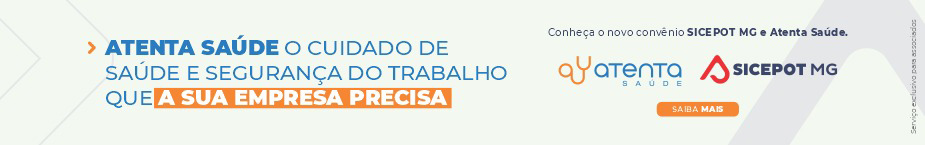 ÓRGÃO LICITANTE: COPASA-MGÓRGÃO LICITANTE: COPASA-MGEDITAL: Nº CPLI. 1120220121Endereço: Rua Carangola, 606, térreo, bairro Santo Antônio, Belo Horizonte/MG.Informações: Telefone: (31) 3250-1618/1619. Fax: (31) 3250-1670/1317. E-mail: Endereço: Rua Carangola, 606, térreo, bairro Santo Antônio, Belo Horizonte/MG.Informações: Telefone: (31) 3250-1618/1619. Fax: (31) 3250-1670/1317. E-mail: Endereço: Rua Carangola, 606, térreo, bairro Santo Antônio, Belo Horizonte/MG.Informações: Telefone: (31) 3250-1618/1619. Fax: (31) 3250-1670/1317. E-mail: OBJETO: execução, com fornecimento total de materiais, das obras e serviços de pavimentação asfáltica da Unidade de Produção Felipão, localizada no Município de Esmeraldas / MG, operada pela Unidade de Serviço de Produção de Água Metropolitana - USPA, da COPASA MG.OBJETO: execução, com fornecimento total de materiais, das obras e serviços de pavimentação asfáltica da Unidade de Produção Felipão, localizada no Município de Esmeraldas / MG, operada pela Unidade de Serviço de Produção de Água Metropolitana - USPA, da COPASA MG.DATAS: Entrega: 29/07/2022 às 08:30Abertura: 29/07/2022 às 08:30Prazo de execução: VALORESVALORESVALORESValor Estimado da ObraCapital Social Igual ou SuperiorCapital Social Igual ou SuperiorR$ 243.251,68--CAPACIDADE TÉCNICA: a) Pavimento asfáltico (CBUQ e/ou PMF)CAPACIDADE TÉCNICA: a) Pavimento asfáltico (CBUQ e/ou PMF)CAPACIDADE TÉCNICA: a) Pavimento asfáltico (CBUQ e/ou PMF)CAPACIDADE OPERACIONAL: a) Pavimento asfáltico (CBUQ e/ou PMF)CAPACIDADE OPERACIONAL: a) Pavimento asfáltico (CBUQ e/ou PMF)CAPACIDADE OPERACIONAL: a) Pavimento asfáltico (CBUQ e/ou PMF)ÍNDICES ECONÔMICOS: conforme edital. ÍNDICES ECONÔMICOS: conforme edital. ÍNDICES ECONÔMICOS: conforme edital. Obs.: As interessadas poderão designar engenheiro ou Arquiteto para efetuar visita técnica, para conhecimento das obras e serviços a serem executados. Para acompanhamento da visita técnica, fornecimento de informações e prestação de esclarecimentos porventura solicitados pelos interessados, estará disponível, o Sr. Leandro da Silva Maciel ou outro empregado da COPASA MG, do dia 07 de julho de 2022 ao dia 28 de julho de 2022. O agendamento da visita poderá ser feito pelo e-mail: uspa@copasa.com.br ou pelo telefone 31 3571 8009.https://www2.copasa.com.br/PortalComprasPrd/#/pesquisaDetalhes/2648E00C00261EECBFAB261706549CE2 Obs.: As interessadas poderão designar engenheiro ou Arquiteto para efetuar visita técnica, para conhecimento das obras e serviços a serem executados. Para acompanhamento da visita técnica, fornecimento de informações e prestação de esclarecimentos porventura solicitados pelos interessados, estará disponível, o Sr. Leandro da Silva Maciel ou outro empregado da COPASA MG, do dia 07 de julho de 2022 ao dia 28 de julho de 2022. O agendamento da visita poderá ser feito pelo e-mail: uspa@copasa.com.br ou pelo telefone 31 3571 8009.https://www2.copasa.com.br/PortalComprasPrd/#/pesquisaDetalhes/2648E00C00261EECBFAB261706549CE2 Obs.: As interessadas poderão designar engenheiro ou Arquiteto para efetuar visita técnica, para conhecimento das obras e serviços a serem executados. Para acompanhamento da visita técnica, fornecimento de informações e prestação de esclarecimentos porventura solicitados pelos interessados, estará disponível, o Sr. Leandro da Silva Maciel ou outro empregado da COPASA MG, do dia 07 de julho de 2022 ao dia 28 de julho de 2022. O agendamento da visita poderá ser feito pelo e-mail: uspa@copasa.com.br ou pelo telefone 31 3571 8009.https://www2.copasa.com.br/PortalComprasPrd/#/pesquisaDetalhes/2648E00C00261EECBFAB261706549CE2 ÓRGÃO LICITANTE: DEPARTAMENTO DE EDIFICAÇÕES E ESTRADAS DE RODAGEM DE MINAS GERAIS - DERÓRGÃO LICITANTE: DEPARTAMENTO DE EDIFICAÇÕES E ESTRADAS DE RODAGEM DE MINAS GERAIS - DEREDITAL Nº: 069/2022. PROCESSO SEI Nº: 2300.01.0113065/2022-59.EDITAL Nº: 069/2022. PROCESSO SEI Nº: 2300.01.0113065/2022-59.Endereço: Av. dos Andradas, 1.120, sala 1009, Belo Horizonte/MG.Informações: Telefone: 3235-1272 - site www.der.mg.gov.br - E-mail: asl@deer.mg.gov.br Endereço: Av. dos Andradas, 1.120, sala 1009, Belo Horizonte/MG.Informações: Telefone: 3235-1272 - site www.der.mg.gov.br - E-mail: asl@deer.mg.gov.br Endereço: Av. dos Andradas, 1.120, sala 1009, Belo Horizonte/MG.Informações: Telefone: 3235-1272 - site www.der.mg.gov.br - E-mail: asl@deer.mg.gov.br Endereço: Av. dos Andradas, 1.120, sala 1009, Belo Horizonte/MG.Informações: Telefone: 3235-1272 - site www.der.mg.gov.br - E-mail: asl@deer.mg.gov.br OBJETO: O Diretor Geral do Departamento de Edificações e Estradas de Rodagem do Estado de Minas Gerais - DER/MG torna público que fará realizar, através da Comissão Permanente de Licitação, às 14:00hs (quatorze horas) do dia 02/08/2022, em seu edifício-sede, à Av. dos Andradas, 1.120, sala 1009, nesta capital, licitação na modalidade TOMADA DE PREÇO para a Implantação de Bueiro Pré-Moldado de Concreto na Rodovia CMG-259, km 393,2, trecho Sabinópolis - Serro. A execução dos serviços descritos está restrita ao âmbito de circunscrição da 08ª URG do DER/MG – Diamantina. Inclusa no PPAG, de acordo com edital e composições de custos unitários constantes do quadro de quantidades, que estarão disponíveis no endereço acima citado e no site www.der.mg.gov.br, a partir do dia 06/07/2022.OBJETO: O Diretor Geral do Departamento de Edificações e Estradas de Rodagem do Estado de Minas Gerais - DER/MG torna público que fará realizar, através da Comissão Permanente de Licitação, às 14:00hs (quatorze horas) do dia 02/08/2022, em seu edifício-sede, à Av. dos Andradas, 1.120, sala 1009, nesta capital, licitação na modalidade TOMADA DE PREÇO para a Implantação de Bueiro Pré-Moldado de Concreto na Rodovia CMG-259, km 393,2, trecho Sabinópolis - Serro. A execução dos serviços descritos está restrita ao âmbito de circunscrição da 08ª URG do DER/MG – Diamantina. Inclusa no PPAG, de acordo com edital e composições de custos unitários constantes do quadro de quantidades, que estarão disponíveis no endereço acima citado e no site www.der.mg.gov.br, a partir do dia 06/07/2022.DATAS: Data Abertura: 02/08/2022 às 14:00A entrega dos envelopes de proposta e documentação deverá ser realizada até às 17:00hs (dezessete horas) do dia 01/08/2022.DATAS: Data Abertura: 02/08/2022 às 14:00A entrega dos envelopes de proposta e documentação deverá ser realizada até às 17:00hs (dezessete horas) do dia 01/08/2022.VALORESVALORESVALORESVALORESValor Estimado da ObraCapital Social Igual ou SuperiorGarantia de PropostaValor do EditalR$ 1.641.986,05R$ -R$ -R$ -CAPACIDADE TÉCNICA: 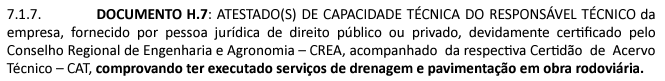 CAPACIDADE TÉCNICA: CAPACIDADE TÉCNICA: CAPACIDADE TÉCNICA: CAPACIDADE OPERACIONAL:  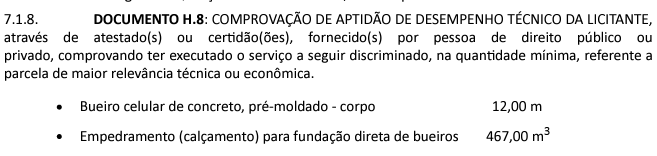 CAPACIDADE OPERACIONAL:  CAPACIDADE OPERACIONAL:  CAPACIDADE OPERACIONAL:  ÍNDICES ECONÔMICOS: conforme edital. ÍNDICES ECONÔMICOS: conforme edital. ÍNDICES ECONÔMICOS: conforme edital. ÍNDICES ECONÔMICOS: conforme edital. OBSERVAÇÕES: A visita técnica ocorrerá nos dias 18/07/2022 e 19/07/2022, mediante agendamento. Informações complementares poderão ser obtidas pelo telefone 3235- 1272 ou pelo site acima mencionado.ATESTADO DE VISITA - ANEXO V - a ser fornecido pelo(a) Engenheiro(a) Coordenador(a) da 08ª Coordenadoria Regional, R. do Bicame, 751, na cidade de Diamanna - Minas Gerais, CEP 39.100-000. Telefone: (38) 3532-6550. http://www.der.mg.gov.br/transparencia/licitacoes/concorrencias-tomadas-de-preco-2022/2005-licitacoes/concorrencias-tomadas-de-preco-2022/2908-edital-069-2022 OBSERVAÇÕES: A visita técnica ocorrerá nos dias 18/07/2022 e 19/07/2022, mediante agendamento. Informações complementares poderão ser obtidas pelo telefone 3235- 1272 ou pelo site acima mencionado.ATESTADO DE VISITA - ANEXO V - a ser fornecido pelo(a) Engenheiro(a) Coordenador(a) da 08ª Coordenadoria Regional, R. do Bicame, 751, na cidade de Diamanna - Minas Gerais, CEP 39.100-000. Telefone: (38) 3532-6550. http://www.der.mg.gov.br/transparencia/licitacoes/concorrencias-tomadas-de-preco-2022/2005-licitacoes/concorrencias-tomadas-de-preco-2022/2908-edital-069-2022 OBSERVAÇÕES: A visita técnica ocorrerá nos dias 18/07/2022 e 19/07/2022, mediante agendamento. Informações complementares poderão ser obtidas pelo telefone 3235- 1272 ou pelo site acima mencionado.ATESTADO DE VISITA - ANEXO V - a ser fornecido pelo(a) Engenheiro(a) Coordenador(a) da 08ª Coordenadoria Regional, R. do Bicame, 751, na cidade de Diamanna - Minas Gerais, CEP 39.100-000. Telefone: (38) 3532-6550. http://www.der.mg.gov.br/transparencia/licitacoes/concorrencias-tomadas-de-preco-2022/2005-licitacoes/concorrencias-tomadas-de-preco-2022/2908-edital-069-2022 OBSERVAÇÕES: A visita técnica ocorrerá nos dias 18/07/2022 e 19/07/2022, mediante agendamento. Informações complementares poderão ser obtidas pelo telefone 3235- 1272 ou pelo site acima mencionado.ATESTADO DE VISITA - ANEXO V - a ser fornecido pelo(a) Engenheiro(a) Coordenador(a) da 08ª Coordenadoria Regional, R. do Bicame, 751, na cidade de Diamanna - Minas Gerais, CEP 39.100-000. Telefone: (38) 3532-6550. http://www.der.mg.gov.br/transparencia/licitacoes/concorrencias-tomadas-de-preco-2022/2005-licitacoes/concorrencias-tomadas-de-preco-2022/2908-edital-069-2022 ÓRGÃO LICITANTE: DEPARTAMENTO DE EDIFICAÇÕES E ESTRADAS DE RODAGEM DE MINAS GERAIS - DERÓRGÃO LICITANTE: DEPARTAMENTO DE EDIFICAÇÕES E ESTRADAS DE RODAGEM DE MINAS GERAIS - DERAVISO DE LICITAÇÃO EDITAL Nº: 074/2022. PROCESSO SEI Nº: 2300.01.0129228/2022-61.AVISO DE LICITAÇÃO EDITAL Nº: 074/2022. PROCESSO SEI Nº: 2300.01.0129228/2022-61.Endereço: Av. dos Andradas, 1.120, sala 1009, Belo Horizonte/MG.Informações: Telefone: 3235-1272 - site www.der.mg.gov.br - E-mail: asl@deer.mg.gov.br Endereço: Av. dos Andradas, 1.120, sala 1009, Belo Horizonte/MG.Informações: Telefone: 3235-1272 - site www.der.mg.gov.br - E-mail: asl@deer.mg.gov.br Endereço: Av. dos Andradas, 1.120, sala 1009, Belo Horizonte/MG.Informações: Telefone: 3235-1272 - site www.der.mg.gov.br - E-mail: asl@deer.mg.gov.br Endereço: Av. dos Andradas, 1.120, sala 1009, Belo Horizonte/MG.Informações: Telefone: 3235-1272 - site www.der.mg.gov.br - E-mail: asl@deer.mg.gov.br OBJETO: O Diretor Geral do Departamento de Edificações e Estradas de Rodagem do Estado de Minas Gerais - DER/MG torna público que fará realizar, através da Comissão Permanente de Licitação, às 14:00h (quatorze horas) do dia 09/08/2022, em seu edifício-sede, à Av. dos Andradas, 1.120, sala 1009, nesta capital, procedimento licitatório na modalidade RDC – REGIME DIFERENCIADO DE CONTRATAÇÕES, tendo como objeto o Melhoramento e pavimentação do trecho Paula Cândido - Entr. MG-124 (Divinésia), extensão de 16,00 km, na Rodovia MG-280. Incluso no PPAG, conforme relação dos trechos constantes no item 1 do Termo de Referência, de acordo com edital e composições de custos unitários constantes do quadro de quantidades, que estarão disponíveis no endereço acima citado e no site www.der.mg.gov.br, a partir do dia 08/07/2022.OBJETO: O Diretor Geral do Departamento de Edificações e Estradas de Rodagem do Estado de Minas Gerais - DER/MG torna público que fará realizar, através da Comissão Permanente de Licitação, às 14:00h (quatorze horas) do dia 09/08/2022, em seu edifício-sede, à Av. dos Andradas, 1.120, sala 1009, nesta capital, procedimento licitatório na modalidade RDC – REGIME DIFERENCIADO DE CONTRATAÇÕES, tendo como objeto o Melhoramento e pavimentação do trecho Paula Cândido - Entr. MG-124 (Divinésia), extensão de 16,00 km, na Rodovia MG-280. Incluso no PPAG, conforme relação dos trechos constantes no item 1 do Termo de Referência, de acordo com edital e composições de custos unitários constantes do quadro de quantidades, que estarão disponíveis no endereço acima citado e no site www.der.mg.gov.br, a partir do dia 08/07/2022.DATAS: Data Abertura: 09/08/2022 às 14:00Entrega: 08/08/2022 até às 17:00DATAS: Data Abertura: 09/08/2022 às 14:00Entrega: 08/08/2022 até às 17:00VALORESVALORESVALORESVALORESValor Estimado da ObraCapital Social Igual ou SuperiorGarantia de PropostaValor do EditalR$ 31.818.918,89R$ -R$ -R$ -CAPACIDADE TÉCNICA: 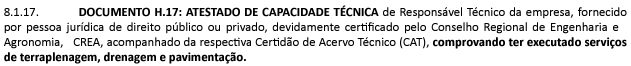 CAPACIDADE TÉCNICA: CAPACIDADE TÉCNICA: CAPACIDADE TÉCNICA: CAPACIDADE OPERACIONAL:  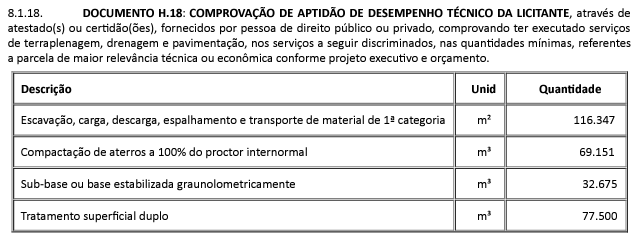 CAPACIDADE OPERACIONAL:  CAPACIDADE OPERACIONAL:  CAPACIDADE OPERACIONAL:  ÍNDICES ECONÔMICOS: conforme edital. ÍNDICES ECONÔMICOS: conforme edital. ÍNDICES ECONÔMICOS: conforme edital. ÍNDICES ECONÔMICOS: conforme edital. OBSERVAÇÕES: A visita técnica ocorrerá nos dias 26/07/2022 e 27/07/2022, mediante agendamento. Informações complementares poderão ser obtidas pelo telefone 3235- 1272 ou pelo site acima mencionado. http://www.der.mg.gov.br/transparencia/licitacoes/regime-diferenciado-de-contratacao-2022/2037-licitacoes/regime-diferenciado-2022/2912-edital-074-2022 OBSERVAÇÕES: A visita técnica ocorrerá nos dias 26/07/2022 e 27/07/2022, mediante agendamento. Informações complementares poderão ser obtidas pelo telefone 3235- 1272 ou pelo site acima mencionado. http://www.der.mg.gov.br/transparencia/licitacoes/regime-diferenciado-de-contratacao-2022/2037-licitacoes/regime-diferenciado-2022/2912-edital-074-2022 OBSERVAÇÕES: A visita técnica ocorrerá nos dias 26/07/2022 e 27/07/2022, mediante agendamento. Informações complementares poderão ser obtidas pelo telefone 3235- 1272 ou pelo site acima mencionado. http://www.der.mg.gov.br/transparencia/licitacoes/regime-diferenciado-de-contratacao-2022/2037-licitacoes/regime-diferenciado-2022/2912-edital-074-2022 OBSERVAÇÕES: A visita técnica ocorrerá nos dias 26/07/2022 e 27/07/2022, mediante agendamento. Informações complementares poderão ser obtidas pelo telefone 3235- 1272 ou pelo site acima mencionado. http://www.der.mg.gov.br/transparencia/licitacoes/regime-diferenciado-de-contratacao-2022/2037-licitacoes/regime-diferenciado-2022/2912-edital-074-2022 